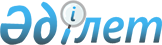 Об определении порядка и размера оказания жилищной помощи малообеспеченным семьям (гражданам), проживающим в Аршалынском районе
					
			Утративший силу
			
			
		
					Решение Аршалынского районного маслихата Акмолинской области от 27 марта 2015 года № 40/10. Зарегистрировано Департаментом юстиции Акмолинской области 9 апреля 2015 года № 4742. Утратило силу решением Аршалынского районного маслихата Акмолинской области от 15 января 2016 года № 48/4      Сноска. Утратило силу решением Аршалынского районного маслихата Акмолинской области от 15.01.2016 № 48/4 (вступает в силу со дня подписания).      Примечание РЦПИ.

      В тексте документа сохранена пунктуация и орфография оригинала.

      В соответствии с Законом Республики Казахстан от 16 апреля 1997 года «О жилищных отношениях», постановлением Правительства Республики Казахстан от 14 апреля 2009 года № 512 «О некоторых вопросах компенсации повышения тарифов абонентской платы за оказание услуг телекоммуникаций социально защищаемым гражданам», постановлением Правительства Республики Казахстан от 30 декабря 2009 года № 2314, «Об утверждении Правил предоставления жилищной помощи», постановлением Правительства Республики Казахстан от 5 марта 2014 года № 185 «Об утверждении стандартов государственных услуг в сфере жилищно-коммунального хозяйства», Аршалынский районный маслихат РЕШИЛ:



      1. Определить порядок и размер оказания жилищной помощи малообеспеченным семьям (гражданам), проживающим в Аршалынском районе согласно приложению.



      2. Настоящее решение вступает в действие со дня государственной регистрации в Департаменте юстиции Акмолинской области и вводится в действие со дня официального опубликования.      Председатель сессии

      районного маслихата                        И.Слободянюк      Секретарь

      районного маслихата                        Ю.Сериков      СОГЛАСОВАНО      Аким Аршалынского района                   Ж.Нуркенов

      27 марта 2015 года

Приложение к решению       

Аршалынского районного маслихата

от 27 марта 2015 года № 40/10  

Порядок и размер оказания жилищной помощи малообеспеченным семьям (гражданам), проживающим в Аршалынском районе 

1. Порядок назначения жилищной помощи

      1. Жилищная помощь предоставляется за счет средств местного бюджета малообеспеченным семьям (гражданам), постоянно проживающим в Аршалынском районе.



      2. Для назначения жилищной помощи семья (гражданин) обращается в уполномоченный орган, осуществляющий назначение и выплату жилищной помощи, согласно Правил предоставления жилищной помощи, утвержденных постановлением Правительства Республики Казахстан от 30 декабря 2009 года № 2314 «Об утверждении Правил предоставления жилищной помощи», через отдел Аршалынского района филиала Регионального государственного предприятия «Центр обслуживания населения» по Акмолинской области или через веб-портал «электронного правительства» www.egov.kz., согласно стандарту государственной услуги «Назначение жилищной помощи», утвержденным постановлением Правительства Республики Казахстан от 5 марта 2014 года № 185 «Об утверждении стандартов государственных услуг в сфере жилищно-коммунального хозяйства.



      3. Назначение жилищной помощи производится на полный текущий квартал, при этом доходы семьи (граждан) и расходы на коммунальные услуги учитываются за истекший квартал.



      4. Расходы по коммунальным услугам берутся по предъявленным поставщикам счетам на оплату коммунальных услуг.



      5. Уполномоченным органом по назначению и выплате жилищной помощи определено государственное учреждение «Отдел занятости и социальных программ Аршалынского района» (далее - уполномоченный орган).



      6. Выплата жилищной помощи малообеспеченным семьям (гражданам) осуществляется уполномоченным органом через банки второго уровня путем зачисления на лицевые счета заявителей. 

2. Размер оказания жилищной помощи

      7. Совокупный доход семьи (гражданина) исчисляется уполномоченным органом за квартал, предшествовавший кварталу обращения за назначением жилищной помощи, в порядке, определяемом действующим законодательством.



      8. Доля предельно допустимых расходов распространяется на содержание общего имущества объекта кондоминиума семьям (гражданам), проживающим в приватизированных жилищах или являющимся нанимателями (поднанимателями) жилых помещений (квартир) в государственном жилищном фонде, потребление коммунальных услуг и услуг связи в части увеличения абонентской платы за телефон, подключенный к сети телекоммуникаций, семьям (гражданам), являющимся собственниками или нанимателями (поднанимателями) жилища, арендной платы за пользование жилищем, арендованным местным исполнительным органом в частном жилищном фонде, устанавливается к совокупному доходу семьи (гражданина) в размере 15 процентов.



      9. Оплата на содержание общего имущества объекта кондоминиума семьям (гражданам), проживающим в приватизированных жилищах или являющимся нанимателями (поднанимателями) жилых помещений (квартир) в государственном жилищном фонде и потребления коммунальных услуг сверх установленной нормы площади производится на общих основаниях. За норму площади жилья, обеспечиваемую компенсационными мерами принимается восемнадцать квадратных метров на человека. Для одиноко проживающих граждан за норму площади жилья, обеспечиваемую компенсационными мерами принимается тридцать квадратных метров.



      10. Расходы потребления электроэнергии, холодной воды, канализации, горячей воды, мусороудаления и теплоснабжения, оплачиваются по фактическим затратам за предыдущий квартал.



      11. Компенсация повышения тарифов абонентской платы за телефон, подключенный к сети телекоммуникаций, производится в соответствии с правилами компенсации повышения тарифов абонентской платы за оказание услуг телекоммуникаций социально защищаемым гражданам, утвержденными постановлением Правительства Республики Казахстан от 14 апреля 2009 года № 512 «О некоторых вопросах компенсации повышения тарифа абонентской платы за оказание услуг телекоммуникаций социально защищаемым гражданам».
					© 2012. РГП на ПХВ «Институт законодательства и правовой информации Республики Казахстан» Министерства юстиции Республики Казахстан
				